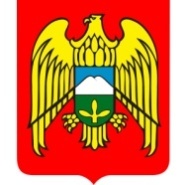 МЕСТНАЯ АДМИНИСТРАЦИЯ ГОРОДСКОГО ПОСЕЛЕНИЯ ЗАЛУКОКОАЖЕ ЗОЛЬСКОГО МУНИЦИПАЛЬНОГО РАЙОНА КАБАРДИНО-БАЛКАРСКОЙ РЕСПУБЛИКИ КЪЭБЭРДЕЙ-БАЛЪКЪЭР РЕСПУБЛИКЭМ И ДЗЭЛЫКЪУЭ МУНИЦИПАЛЬНЭ КУЕЙМ ЩЫЩ ДЗЭЛЫКЪУЭКЪУАЖЭ  КЪАЛЭ ЖЫЛАГЪУЭМ И  ЩIЫПIЭ АДМИНИСТРАЦЭКЪАБАРТЫ-МАЛКЪАР РЕСПУБЛИКАНЫ ЗОЛЬСК МУНИЦИПАЛЬНЫЙ  РАЙОНУНУ ЗАЛУКОКОАЖЕ ШАХАР ПОСЕЛЕНИЯСЫНЫ ЖЕР-ЖЕРЛИ АДМИНИСТРАЦИЯНЫ БАШЧЫСЫ  361700,  Кабардино – Балкарская  Республика, Зольский район  п.Залукокоаже, ул. Калмыкова, 20                                                                                                                                  тел (86637) 4-15-62;  (86637) факс 4-11-88;         Zalukokoage @ kbr.ru                                                                                                                                                                                   10. 01. 2022.                                           ПОСТАНОВЛЕНИЕ  № 1                                                                                              УНАФЭ  № 1                                                                                            БЕГИМ  № 1О внесении изменений в состав Комиссии по противодействию экстремистской  и террористической деятельности на территории городского поселения Залукокоаже, утвержденной Постановлением местной администрации городского поселения Залукокоаже Зольского муниципального района  Кабардино - Балкарской Республики  от 03.03.2017 года  № 52В связи с изменениями в кадровом составе местной администрации городского поселения Залукокоаже, руководствуясь Уставом городского поселения Залукокоаже,  местная администрация городского поселения Залукокоаже Зольского муниципального района Кабардино- Балкарской Республики   п о с т а н о в л я е т : 1. Внести изменения в приложение №2 к Постановлению местной администрации городского поселения Залукокоаже Зольского муниципального района  Кабардино - Балкарской Республики от  03. 03. 2017 года  № 52 «О создании Комиссии по противодействию экстремистской  и террористической деятельности на территории городского поселения Залукокоаже» в соответствии с приложением.2.  В остальной части редакцию Постановления Главы местной  администрации городского поселения Залукокоаже от 03.03.2017  года  №52 «О создании Комиссии по противодействию экстремистской  и террористической деятельности на территории городского поселения Залукокоаже» оставить без изменений. 3. Обнародовать данное постановление в соответствии с  Порядком опубликования (обнародования) муниципальных правовых актов органов местного самоуправления городского поселения Залукокоаже Зольского муниципального района КБР, утвержденного Решением Совета местного самоуправления городского поселения Залукокоаже от   22 марта  2019 года         № 28/3-6. 4. Считать утратившим силу Постановление  местной  администрации  городского поселения Залукокоаже Зольского муниципального района  КБР  от 01.06.2021 года № 97 «О внесении изменений в состав Комиссии по противодействию экстремистской  и террористической деятельности на территории городского поселения Залукокоаже, утвержденной Постановлением местной администрации городского поселения Залукокоаже Зольского муниципального района  Кабардино - Балкарской Республики  от 03.03.2017 года  № 52».5.  Настоящее постановление вступает в силу со дня его подписания. 6. Контроль за исполнением настоящего постановления возложить                          на Заместителя  главы местной администрации г.п. Залукокоаже                               М.А. Шерметову.      Глава местной администрации г.п.Залукокоаже                                                                              А.Ю. Котов1. Местная администрация г.п. Залукокоаже   - 2 экз.2. Шерметовой М.А.                                           - 1 экз.                                                                                                Приложение                                                                    к постановлению  местной администрации                                                                     городского поселения Залукокоаже                                                                         от 10 января 2022  №1           приложение №2                                                                  к постановлению местной администрации                                                                           городского поселения Залукокоаже      от 03.03.2017 года  № 52       СОСТАВ комиссии по противодействию экстремистской и террористическойдеятельности на территории городского поселения ЗалукокоажеКотов  А.Ю.–глава местной администрации городского поселения Залукокоаже, председатель комиссии;Шерметова М. А.–заместитель главы местной администрации – начальник отдела по социальным и общим вопросам, молодежной политике и спорту местной администрации городского поселения Залукокоаже, заместитель председателя комиссии;Машукова М. З.–главный специалист отдела по социальным и общим вопросам, молодежной политике и спорту местной администрации городского поселения Залукокоаже, секретарь комиссии; Бжахов П. А.–           Члены комиссии:глава городского поселения Залукокоаже, председатель Совета местного самоуправления городского поселения Залукокоаже  (по согласованию);Кушхова А. М.–начальник отдела по вопросам жизнеобеспечения, агропромышленного комплекса и охраны окружающей среды  местной администрации городского поселения Залукокоаже;Хашкулов Т. Х. Баев Б.А.––главный  специалист  -  юрист  местной администрации городского поселения Залукокоаже;участковый  уполномоченный  отдела  МВД  России  по Зольскому району (по согласованию);Махошева Т. К.–директор МКОУ «СОШ №1» г.п. Залукокоаже(по согласованию);Бженикова М. А.Амшукова  Х. Ж.–– директор МКОУ «СОШ №2» г.п. Залукокоаже (по   согласованию);председатель Совета женщин при главе местной администрации городского поселения Залукокоаже;Кашежев  Л. А.         – директор МУП «Жилкомсервис».